East Hants SchoolsPlusMonthly What’s UpIn addition to drop in, home visits and support to students and families, SchoolsPlus staff will provide and/or collaborate with partners to offer the following at Riverside Education Centre (Hub Site), Hants East Rural High, Hants North Rural High, and Maple Ridge, Shubenacadie, Elmsdale, Enfield and Kennetcook elementary schools.What is SchoolsPlus, anyway?A collaborative interagency approach to serving the whole child and familySchools are the centre of service, but we also make home visitsOur focus is to support referred students and families by linking them with services and resources that best meet their needsWe serve students and families at schools along the Corridor: Enfield to Shubenacadie and in between, and in Kennetcook and surrounding communitiesSchools, parents, students, service providers… anyone can refer a student!SchoolsPlus TeamOur team consists of Candace Norman, SchoolsPlus Facilitator, and Eric Eisener,Community Outreach Worker. Our Clinical Therapist’s position is currently vacant and will be filled soon. Stay tuned!Question of the Month Q: Is SchoolsPlus a crisis service?A: No. In times of crisis, SchoolsPlus recommends these free, confidential crisis supports –Kids’ Help Phone @ 1-800-668-6868 or text 686868 – always availableProvincial Crisis Line @ 1-888-429-8167 – always availableColchester-East Hants Crisis Line @ 1-800-460-2110, ext. 42606, Monday-Thursday 9:00 AM-6:00 PM and Friday 9:00 AM -4:30 PMOur Community Rooms @ REC and HERHOur ‘hub’ site is at Riverside Education Centre (REC) where we maintain one of our Community Rooms. This space is available for students and families to drop in to ask about service, just have a chat, doodle or draw, or even just hang out and play some board games.We also have a space at Hants East Rural High, where students can hang out and visit with us or just chill if they need a quiet spot. Our community partners are also welcome to use these spaces to meet with students and families, either with SchoolsPlus or privately. In development: shared space at HNRH!Weekly Schedules for Community Rooms (may vary)We are usually found at our community rooms according to the schedule below, but this changes from time to time, due to meetings, home visits, etc. Our time at elementary schools changes very frequently, when groups start or wrap up.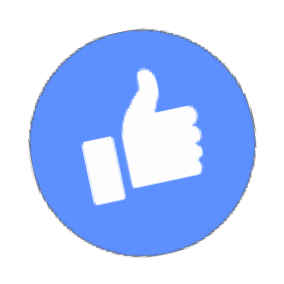 January 2019January 2019January 2019January 2019January 2019MondayTuesdayWednesdayThursdayFriday11 New Year’s Day (No School)2 No School3  Gender & Sexuality Alliance drop-in@ HERH, 11:50-12:404 Dungeons & Dragons drop-in @ HERH, 3:30-4:30, rides home available78 Gender & Sexuality Alliance drop-in@ REC, 12:15-12:559 Diversity Club drop-in for grade 6s, KDS, lunch time10 Gender & Sexuality Alliance drop- in @ HERH, 11:50-12:4011 Dungeons & Dragons drop-in @ HERH, 3:30-4:30, rides home available1415 Gender & Sexuality Alliance drop-in@ REC, 12:15-12:5516 Diversity Club drop-in for grade 6s, KDS, lunch time17 Gender & Sexuality Alliance drop- in @ HERH, 11:50-12:4018 Dungeons & Dragons drop-in @ HERH, 3:30-4:30, rides home available21 Self-Esteem Group for registered girls @ REC, 10:45-11:45 (TO BE CONFIRMED)22 Gender & Sexuality Alliance drop-in@ REC, 12:15-12:5523 Diversity Club drop-in for grade 6s, KDS, lunch timeSelf-Esteem Group for registered girls@ HNRH, 10:25-11:25 (TO BE CONFIRMED)24 Gender & Sexuality Alliance drop- in @ HERH, 11:50-12:4025 Dungeons & Dragons drop-in @ HERH, 3:30-4:30, rides home available28 Self-Esteem Group for registered girls @ REC, 10:45-11:45 (TO BE CONFIRMED)29 Gender & Sexuality Alliance drop-in@ REC, 12:15-12:5530 Diversity Club drop-in for grade 6s, KDS, lunch timeSelf-Esteem Group for registered girls@ HNRH, 10:25-11:25 (TO BE CONFIRMED)31 Gender & Sexuality Alliance drop- in @ HERH, 11:50-12:40See page 2 for details on our weekly schedule and when we usually visit each school!See page 2 for details on our weekly schedule and when we usually visit each school!See page 2 for details on our weekly schedule and when we usually visit each school!See page 2 for details on our weekly schedule and when we usually visit each school!See page 2 for details on our weekly schedule and when we usually visit each school!